.Note: der Tanz beginnt nach 25 Sekunden mit dem Gesang[1-8]    Heel, together (r+l), point, tap, point, flick[9-16] Grapevine, tap, Side, together, step, scuff[17-24] Rocking Chair, step, hold, 1/4 turn L, hold[25-32] Step, hold, 1/4 turn L, hold, cross, side, behind, side...und von vornTAG:  am Ende der 1,2,3,5,7. WandCross step, recover, side, stomp, swivet LMy Sweet Honey Bee (de)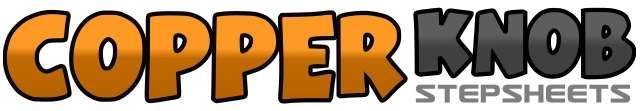 .......Count:32Wand:2Ebene:Improver.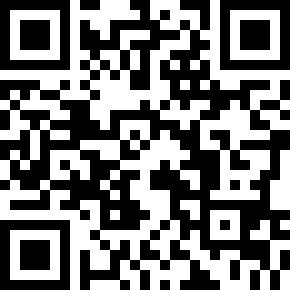 Choreograf/in:Ole Jacobson (DE) & Nina K. (DE) - November 2019Ole Jacobson (DE) & Nina K. (DE) - November 2019Ole Jacobson (DE) & Nina K. (DE) - November 2019Ole Jacobson (DE) & Nina K. (DE) - November 2019Ole Jacobson (DE) & Nina K. (DE) - November 2019.Musik:All I Want Is You - Barry Louis PolisarAll I Want Is You - Barry Louis PolisarAll I Want Is You - Barry Louis PolisarAll I Want Is You - Barry Louis PolisarAll I Want Is You - Barry Louis Polisar........1,2R Ferse vorn auftippen – RF neben LF absetzen3,4L Ferse vorn auftippen – LF neben RF absetzen5,6RF nach rechts auftippen – RF vor LF auf tippen7,8RF nach rechts auftippen – RF hinter LF anheben1,2RF Schritt nach rechts – LF hinter RF kreuzen3,4RF Schritt nach rechts – LF neben RF absetzen5,6LF Schritt nach links – RF neben LF ab setzen7,8LF Schritt nach vorn - LF nach vorn schwingen (Ferse berührt dabei den Boden)1,2RF Schritt nach vorn – Gewicht zurück auf LF3,4RF Schritt zurück – Gewicht vor auf LF5,6RF Schritt nach vorn – Halten7,81/4 L-Drehung auf beiden Fußallen - Halten1,2RF Schritt nach vorn -  Halten3,41/4 L-Drehung auf beiden Ballen - Halten5,6RF über LF kreuzen – LF Schritt nach links7,8RF hinter LF kreuzen – LF Schritt nach links1,2RF über LF kreuzen  Gewicht zurück auf LF3,4RF Schritt nach rechts – LF neben RF aufstampfen5,6L Fußspitze nach links drehen – LFußspitze wieder gerade drehen (Gewicht auf LF)